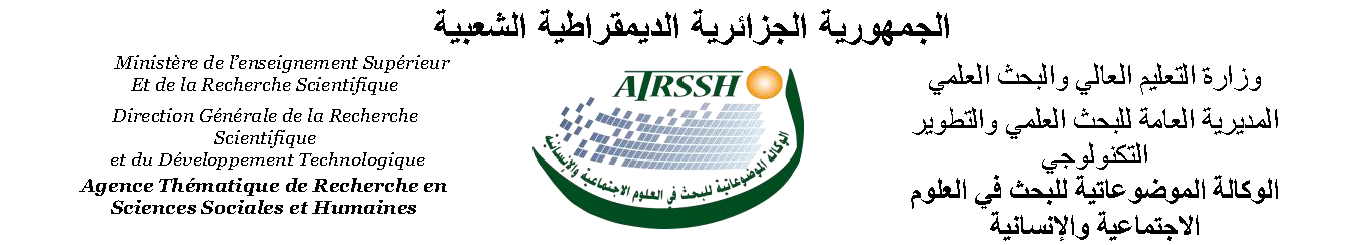 تأسيس الشبكة الموضوعاتية للبحث في مجال التربية                  تحية طيبة وبعد،             اعتبارا لما تمثله التربية من تحديات راهنة على الصعيد الاجتماعي والبشري، باعتبارها اللبنة الأساسية لبناء المجتمع، تشرع الوكالة الموضوعاتية للبحث في العلوم الاجتماعية والإنسانية في تأسيس شبكة موضوعاتية في مجال التربية، تجمع بين العاملين في الحقل التربوي، المؤسسات والهياكل المعنية والخبراء المختصين في هذا الميدان. قصد وضع آلية عمل بحثي جماعي متناغم لمعالجة المشاكل الراهنة في ضوء رصد التحديات الكبرى واقتراح حلول فعالة وابتكارية.              وفي هذا الإطار تباشر الوكالة استشارة علمية في وسط الخبراء من أساتذة باحثين وفاعلين في هذا المجال لرصد أهم التحديات والمحاور الاستراتيجية التي يجب معالجتها كأولويات تربوية وكرهانات مستقبلية.وتتشرف بدعوتكم للمساهمة بمقترحات علمية في هذا الموضوع قبل تاريخ 5 أكتوبر2023، وذلك قصد برمجة وتنظيم ورشة وطنية تعمل على صياغة أرضية للعمل وتتوج بتشكيل لجنة خاصة بالشبكة.وقد تم إعداد قائمة محاور بمكن أن تكون المنطلق الأول لهذا العمل الجماعي:الحوكمة – قطاع التربية التسيير ضمان الجودةالسياسة التربوية التعليم المجاني / التعليم الخاص / التعليم الموازي.الميثاق التربوي والنصوص الأساسية.التمويل.التسيير (الفاعلين في العمل التربوي).التربية وعلم النفس الدافعية وحوافز التعلم.الفشل / التسرب المدرسي.العنف.التربية والبيداغوجيا:طرق التعليم والمناهج.التقييم والتقويم.الكتاب المدرسي.الاحترافية.تكوين الأساتذة.علوم التربية: فلسفة التعليم (أهداف، غايات).التربية والمجتمع :المدرسة والمجتمع (القيم).مساهمة أولياء التلاميذ.انفتاح المدرسة الجزائرية على التعليم القيم العالمية.تكنولوجيا المعلومات:التعليم التكنولوجي والابتكارات التكنولوجية.المدرسة الذكية.المشروع التربوي آفاق 2050تصورات وآفاق                يمكن إثراء هذه المقترحات وطرح ما ترونه ضروريا لضمان مشروع متكامل.               يمكنكم ارسال مقترحاتكم عبر البريد الالكتروني :  reseau.edu@atrssh.dz                يرجى الاطلاع على المرسوم التنفيذي رقم.19-233 المؤرخ في 13 أوت 2019 والذي يحدد شروط وأحكام انشاء                الشبكات الموضوعاتية للبحث. 